Session 1 - What is research?                                                              INDEPENDENT WORK
TASK 1: Watch the short YRTP video produced by young people ‘What is research?’TASK 2: Thinking about the ‘Plausible Futures’ exercise we did, we would like you to think about what big research question you would like to ask - what do we need to find out about to make sure that you can live in your ideal world and not feel as if you have to settle for the ‘business as usual’ world? Discuss your ideas with family and friends too.e.g. What do young people spend their time doing now? 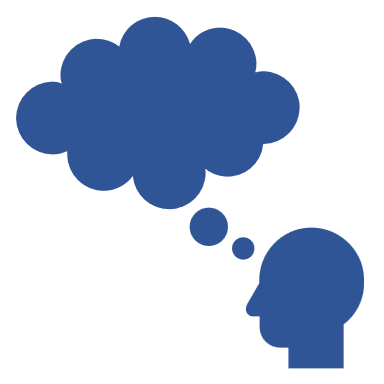 How does this help to support their vision for the future? 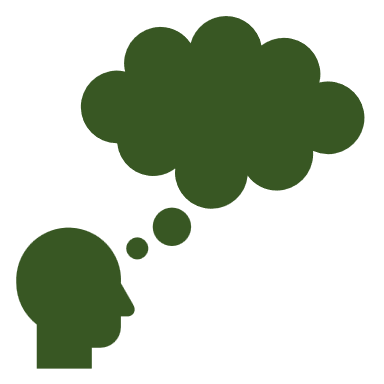 What stops them being able to do the things they want to do? What things do young people do that could be harmful for their vision of the future? How could communities support their young people to live their best lives? 		But …					… you need to find your own questions to ask ... 				What do you want to find out about? TASK 3: Complete the independent work sheets on the next two pages to help you focus in on possible research questions using the upside-down triangle and PICO to help you.Use this page to help you focus in on possible topics and research questions.A good research question will not be too narrow or too broad, will not be a Yes/No question, and will not include words that might indicate you have already decided on the results! It will aim to answer something that you don’t know.Choose one of your possible research questions & complete the PICO table:What’s your question?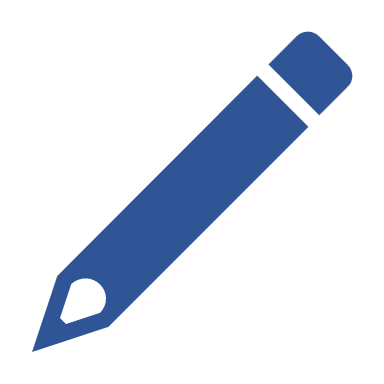 PICO FrameworkExampleYour answerPopulation: 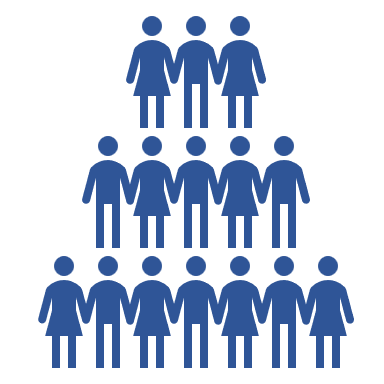 WHO are you asking this question about? For example, young people in Southampton - what ages? Any other specific categories?Intervention: 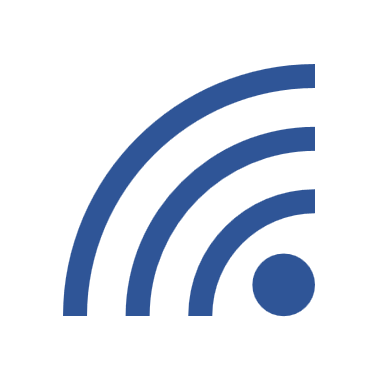 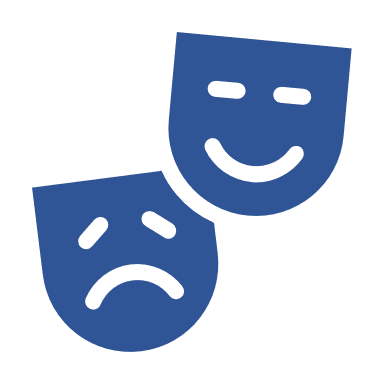 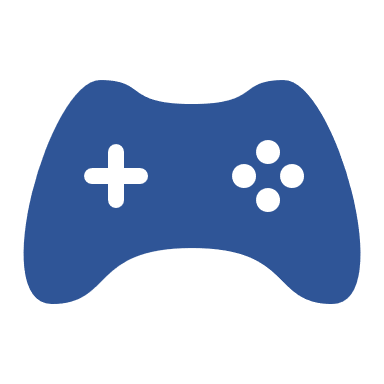 WHAT is the issue or problem that you're interested in researching? 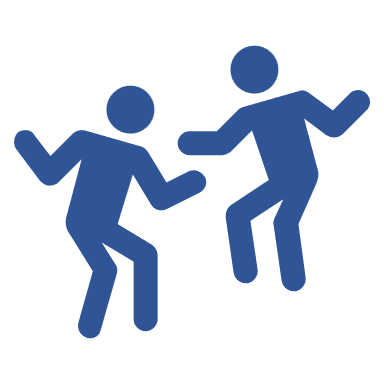 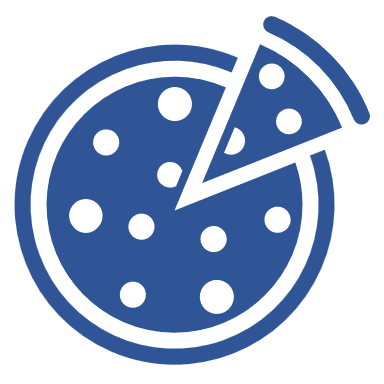 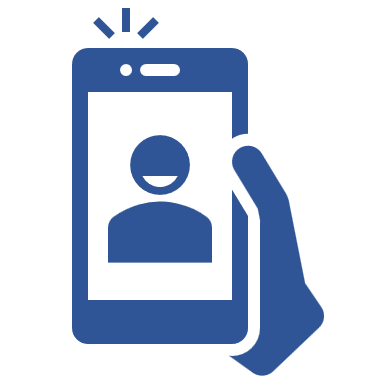 For example, how do the activities that young people do outside of school make them feel – how does this support their future?Comparison: 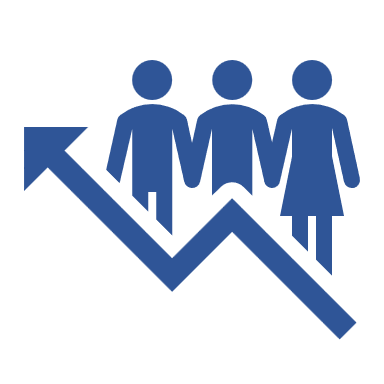 HOW does their experience of this problem compare with other people's?This depends on your population, it might be a different age group of young people, it might be adults, it might be a different group of young people. Outcomes: 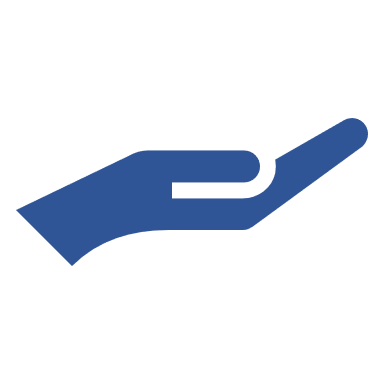 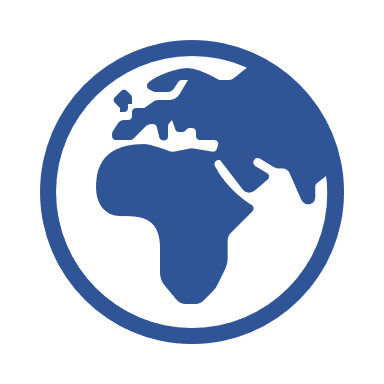 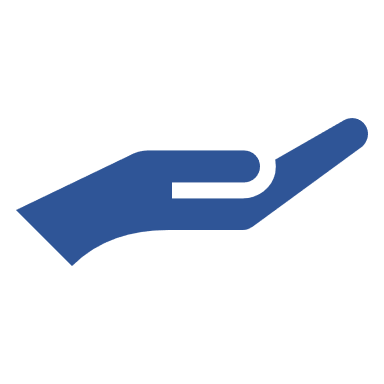 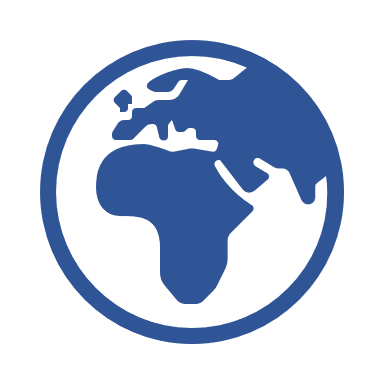 HOW would people's experiences change if we sorted out this problem? 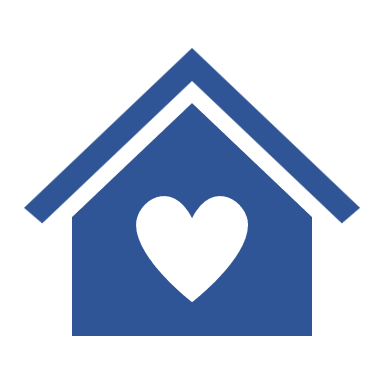 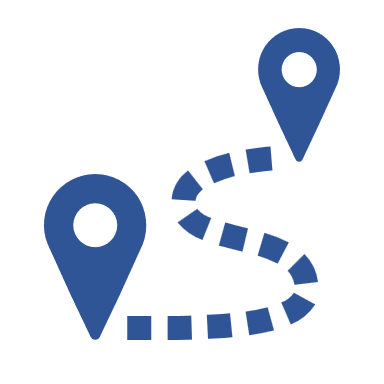 For example, young people would feel confident about their futures.